Здесь представлена небольшая ЧАСТЬ сборника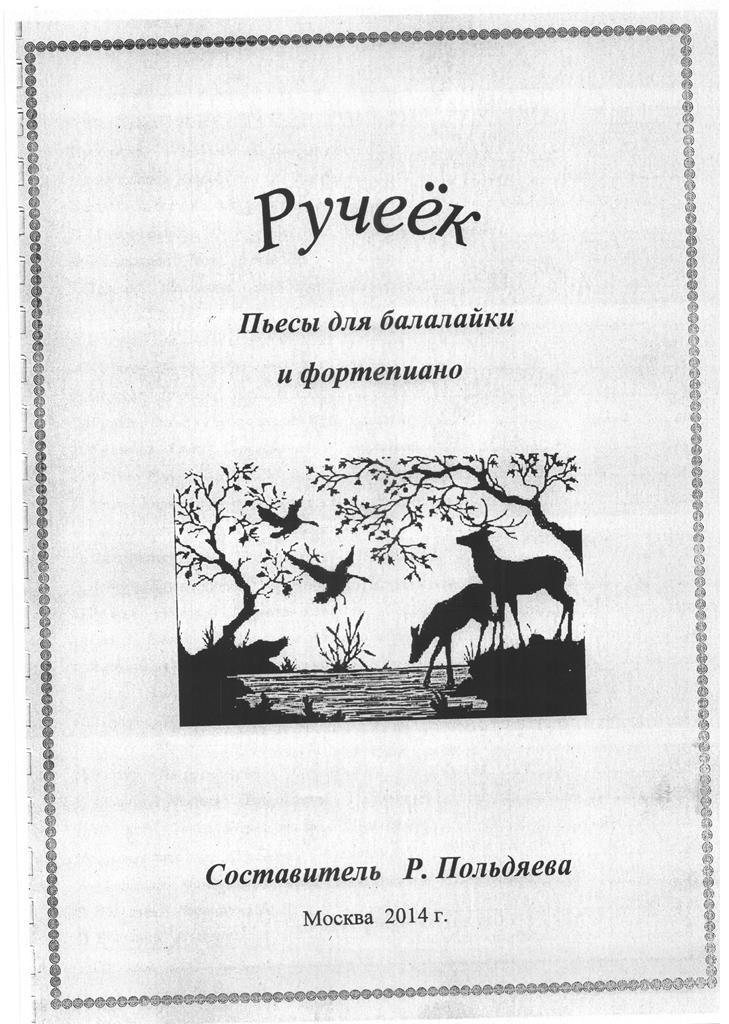 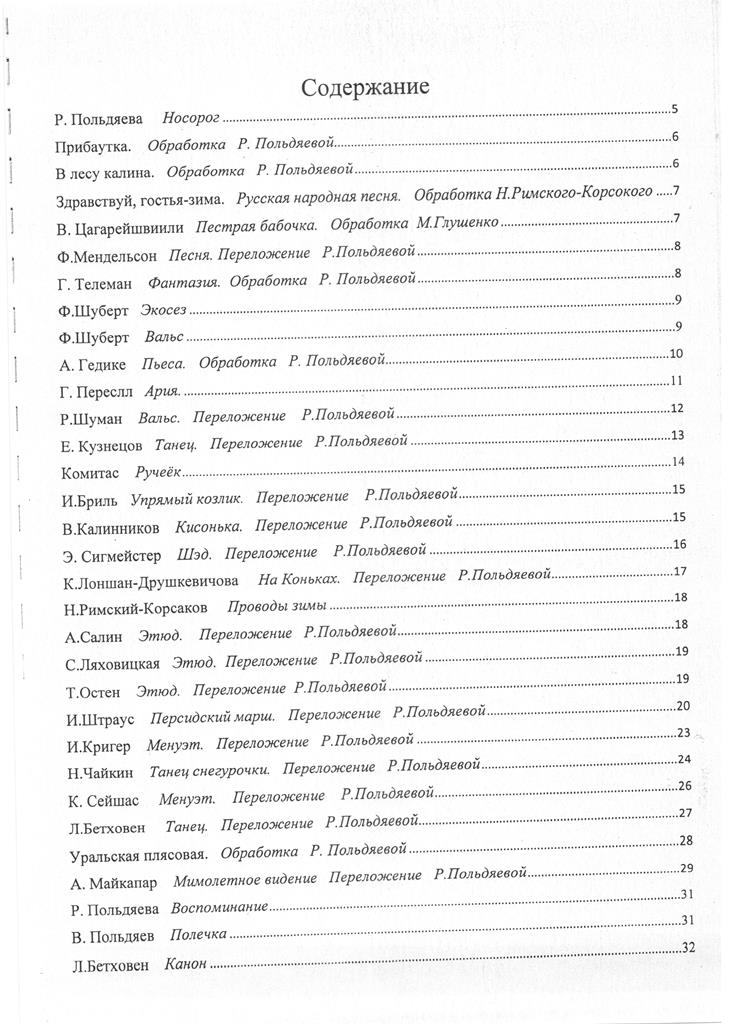 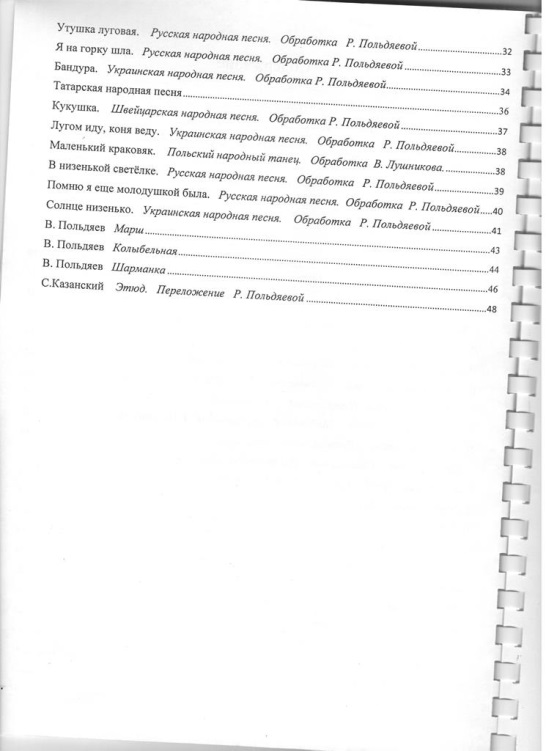 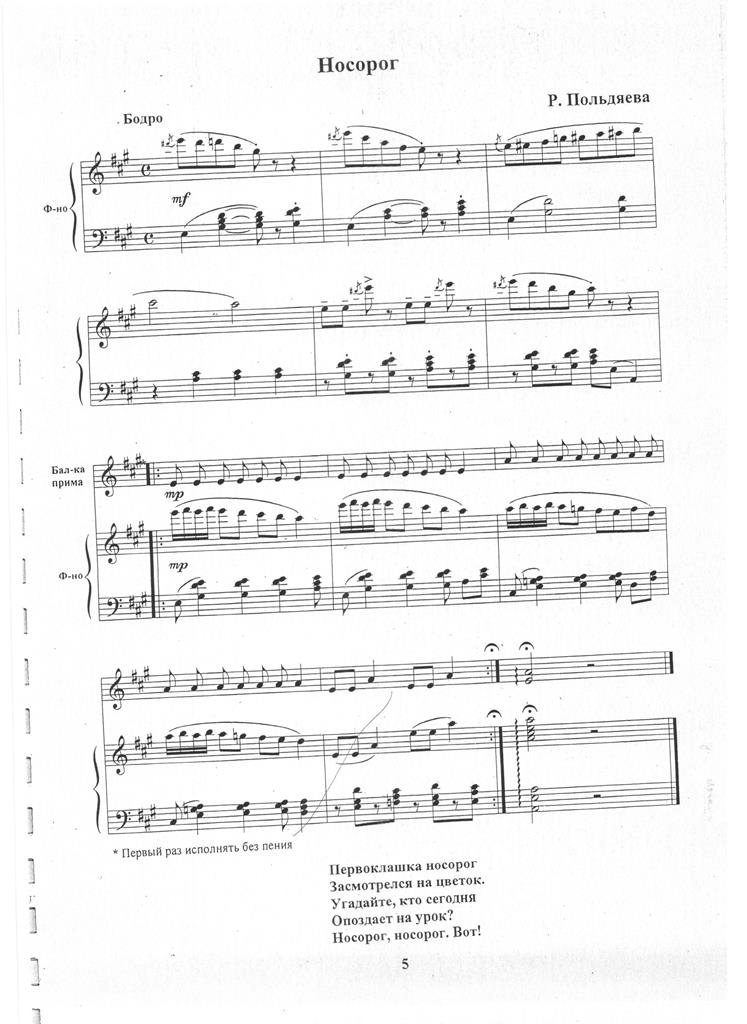 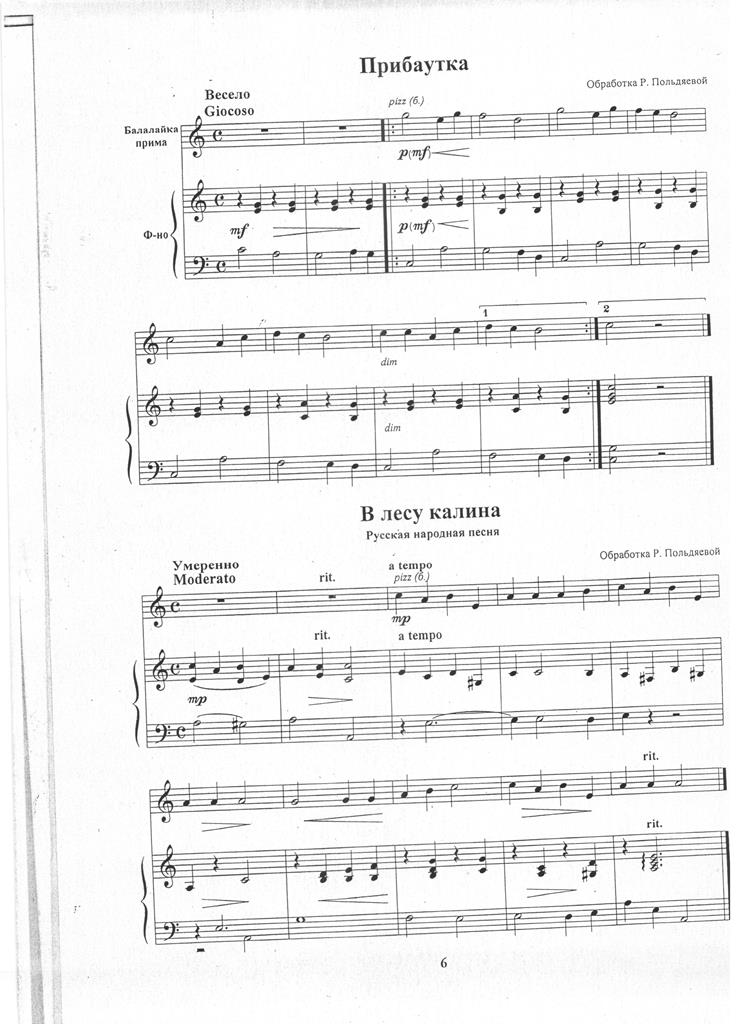 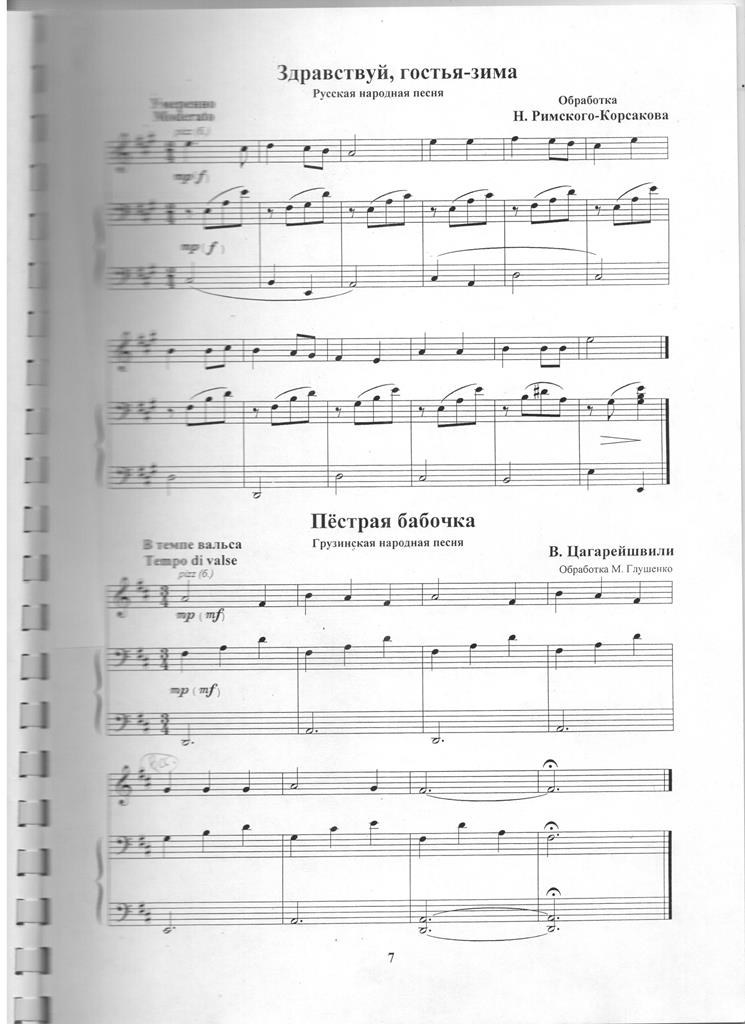 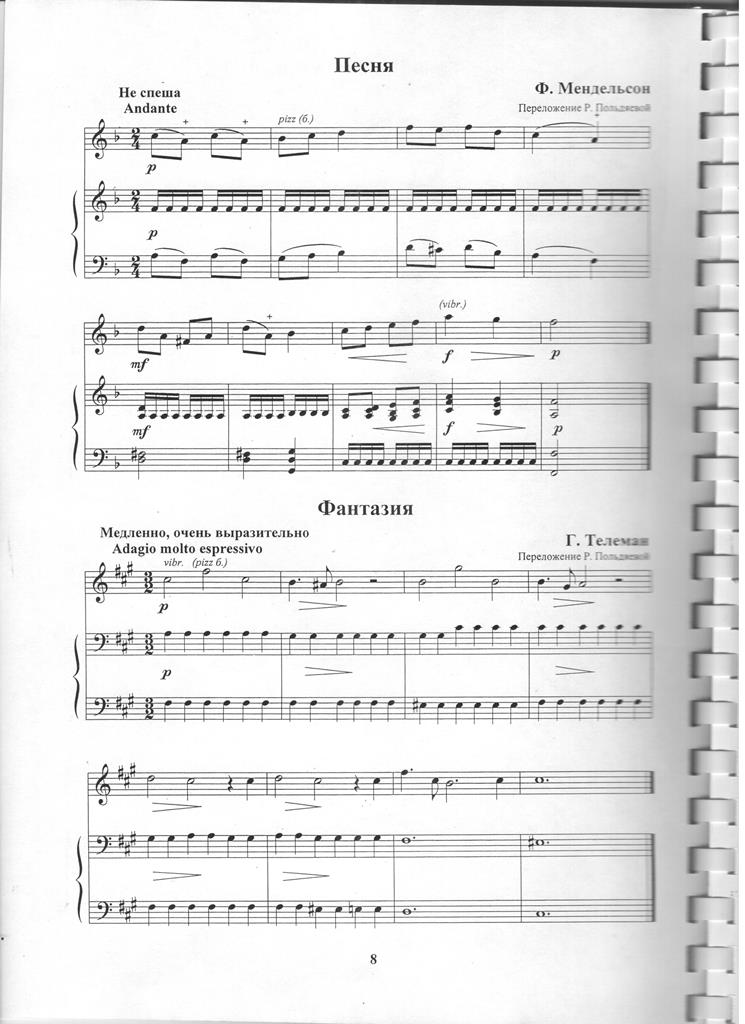 